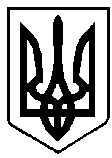  УкраїнаВараСЬКА МІСЬКА РАДАРІВНЕНСЬКОЇ ОБЛАСТІВосьме скликання(Шоста сесія)Р І Ш Е Н Н Я24.02.2021 року		                                                                         №154З метою забезпечення ефективної реалізації державної політики у сфері законності та правопорядку, забезпечення безпечної життєдіяльності громадян, системи захисту населення від злочинних та протиправних проявів, поліпшення криміногенної ситуації у населених пунктах Вараської міської територіальної громади,	відповідно до Закону України «Про участь громадян в охороні громадського порядку і державного кордону», 	 відповідно до статті 143 Конституції України, статті 7, пунктів 1, 4 частини другої  статті 19  Кодексу цивільного захисту України,  статті 85 Бюджетного кодексу України, керуючись статтями 5, 105 Закону України «Про Національну поліцію», розпорядження голови Рівненської обласної державної адміністрації від 27.12.2019 №1083 «Про заходи щодо запровадження пілотного проєкту «Поліцейський офіцер громади» у Рівненській області», враховуючи Меморандум про співпрацю та партнерство між Головним управлінням Національної поліції в Рівненській області та Вараською міською територіальною громадою, керуючись частиною двадцять два статті 26 Закону України «Про місцеве самоврядування в Україні», Вараська  міська рада     В И Р І Ш И Л А:Внести змін до рішення  Вараської міської ради від  03.04.2019 №1381 «Про затвердження міської програми «Безпечне місто» на 2019-2023 роки»   (далі - Програма), а саме: додаток до рішення викласти в новій редакції, згідно з додатком. По тексту документа слова «Безпечне місто» у всіх відмінках замінити на слова «Безпечна громада» у відповідних відмінках.Доручити керівникам виконавчих органів Вараської міської ради та рекомендувати керівникам підприємств, установ і організацій усіх форм власності сприяти виконанню заходів Програми та виконавцям надавати раднику міського голови (Хирлюку В.В.) щоквартально до 5 числа місяця наступного за звітним періодом вичерпну інформацію про хід їх виконання.   Раднику міського голови (Хирлюку В.В.) щорічно у квітні місяці інформувати Вараську міську раду про хід виконання заходів Програми. Реалізацію заходів Програми, що передбачають фінансування з бюджету Вараської міської територіальної громади, проводити в межах бюджетних призначень, визначених рішенням міської ради про бюджет Вараської міської територіальної громади на відповідний бюджетний період. Визнати такими, що втратили чинність наступні рішення Вараської міської ради:від 27.09.2019 №1519 «Про внесення змін до рішення Вараської міської ради від  03.04.2019 №1381 «Про затвердження міської програми «Безпечне місто» на 2019-2023 роки»;від 14.05.2020 №1744 «Про внесення змін до рішення Вараської міської ради від  03.04.2019 №1381 «Про затвердження міської програми «Безпечне місто» на 2019-2023 роки»;від 15.12.2020 №65 «Про внесення змін до рішення Вараської міської ради від  03.04.2019 №1381 «Про затвердження міської програми «Безпечне місто» на 2019-2023 роки»;7. Контроль за виконанням цього рішення покласти на постійні комісії міської ради з питань  бюджету, фінансів, економічного розвитку та інвестиційної політики та з питань депутатської діяльності, законності та правопорядку.     Міський голова                                                           Олександр МЕНЗУЛПАСПОРТпрограми «Безпечна громада» на 2019-2023 рокиПрограма  «Безпечна громада» на 2019-2023 рокиВступПрограма «Безпечна громада» на 2019-2023 роки (далі - Програма) розроблена у відповідності до Закону України «Про участь громадян в охороні громадського порядку і державного кордону», розпорядження голови Рівненської обласної державної адміністрації від 27.12.2019 №1083 «Про заходи щодо запровадження пілотного проекту «Поліцейський офіцер громади» у Рівненській області, статей 5, 105 Закону України «Про Національну поліцію», постанови Кабінету Міністрів  від 27.09.2017 №733 «Про затвердження Положення про організацію оповіщення про загрозу виникнення або виникнення надзвичайних ситуацій та зв’язку у сфері цивільного захисту», статті 7, пунктів 1,4 частини другої  статті 19  Кодексу цивільного захисту України,  статті 143 Конституції України, статті 85 Бюджетного кодексу України  частини двадцять два статті 26 Закону України «Про місцеве самоврядування в Україні».Розроблення Програми викликане необхідністю забезпечення ефективної реалізації державної політики у сфері законності та правопорядку, забезпечення безпечної життєдіяльності громадян, системи захисту населення від злочинних та протиправних проявів, поліпшення криміногенної ситуації у населених пунктах Вараської міської територіальної громади.З огляду на практику здійснення профілактики правопорушень у державі дана Програма, на відміну від численних нормативно-правових актів, дає змогу об’єднати в одному документі різні за характером стратегічні й тактичні профілактичні заходи, забезпечити взаємодію, узгодженість та координацію дій правоохоронних органів, органів місцевого самоврядування, громадськості, оперативно доповнювати її заходами, що зумовлені змінами у стані правопорушень у державі. Це дасть змогу протягом 20192023 років поєднувати стратегічні і тактичні заходи з профілактики правопорушень, ураховувати особливості соціально-економічної ситуації та стану справ із правопорушеннями у громаді. Програма має стати засобом реалізації державної політики у сфері профілактики правопорушень, що є одним із пріоритетних напрямів діяльності правоохоронних органів, органів місцевого самоврядування, громадськості, з урахуванням можливостей громади, рівня його економічного, соціального, історичного та культурного розвитку. Визначення проблеми на розв’язання якої спрямована ПрограмаОстанні події 2014-2021 років, що розгортаються на теренах нашої держави, пов’язані із суттєвим збільшенням криміногенних загроз громадській безпеці та громадського порядку і зумовлюють необхідність формування принципово нових підходів до розв’язання цієї проблеми, прийняття системних різнопланових профілактичних заходів соціального характеру, спрямованих на усунення причин вчинення правопорушень та зменшення кількості скоєних злочинів.Зниження рівня зайнятості населення, скорочення кількості робочих місць негативно позначається на рівні злочинності, призводить до збільшення кількості випадків шахрайського заволодіння коштами пенсіонерів, одиноких громадян та людей похилого віку, крадіжок з офісів і помешкань громадян, розповсюдження наркоманії, пияцтва, протиправних проявів у молодіжному середовищі та серед неповнолітніх, інших правопорушень та злочинів.Питання ефективності заходів, які вживаються органами виконавчої влади та органами місцевого самоврядування для забезпечення публічної безпеки і порядку, дієвої протидії злочинності та правопорушенням, охорони прав і свобод людини, а також інтересів суспільства і держави, завжди були першочерговими.Одним з приорітетних напрямків реалізації програми «Безпечна громада» на 2019-2023 роки є  впровадження в Вараській міській територіальній громаді системи відеоспостереження  (далі - система відеоспостереження). Сфера застосування системи відеоспостереження повинна відповідати завданням, функціям і повноваженням органів місцевого самоврядування, територіальних органів виконавчої влади, територіальних підрозділів Національної поліції України, територіальних органів Служби безпеки України і адміністрацій об’єктів з масовим перебуванням людей, оперативних штабів тощо щодо попередження й ліквідації кризових ситуацій криміногенного, терористичного, природного й техногенного характеру, антитерористичного  захисту, протидіїї  злочинності, убезпечення й правопорядку.Створення системи відеоспостереження повинне носити комплексний міжвідомчий характер, спрямований на вдосконалення інформаційно- технологічної та інформаційно-комунікаційної інфраструктури державного управління в цілому.Призначення системи відеоспостереження та відеоконтролю:надання поточної інформації про стан захищеності об’єктів захисту службам органів місцевого самоврядування, територіальним органам виконавчої влади, територіальних підрозділів Національної поліції України, територіальним органам Служби безпеки України і адміністраціям об’єктів з масовим перебуванням людей (у межах їх компетенції), оперативним штабам громади;забезпечення аналітичної й управлінської діяльності органів місцевого самоврядування, територіальних органів виконавчої влади, територіальних підрозділів Національної поліції України і адміністрацій об’єктів з масовим перебуванням людей, оперативних штабів в рамках вирішення ними завдань з протидії загрозам природного, техногенного, криміногенного, терористичного й іншого характеру;забезпечення інформаційної взаємодії територіальних органів виконавчої влади, територіальних підрозділів Національної поліції України, територіальних органів Служби безпеки України і адміністрацій об’єктів з масовим перебуванням людей і оперативних штабів при виконанні спільних завдань з метою безпеки життєдіяльності населення.	Система відеоспостереження як комплексна система убезпечення життєдіяльності територіальної громади та мігруючого населення створюється на об’єктах захисту, на критично важливих об’єктах громади, а також при проведенні суспільно-політичних (спортивних, культурно-масових та інших) заходів для інформаційно-аналітичного забезпечення прийняття управлінських рішень і організації ефективної взаємодії з органами місцевого самоврядування, територіальними органами виконавчої влади, територіальними підрозділами Національної поліції України, територіальними органами Служби безпеки України й посадовими особами адміністрацій об’єктів з масовим перебуванням людей, антитерористичних комісій і оперативних штабів в інтересах попередження, припинення й ліквідації кризових ситуацій криміногенного, терористичного, природного й техногенного характеру, антитерористичної захищеності й протидії злочинності, убезпечення й правопорядку шляхом об’єднання та інтеграції існуючих і створюваних інформаційних і технічних систем.Територіально розподілена система відеоспостереження та відеоконтролювання (далі - Система) є власністю Вараської міської ради, забезпечує відеоконтролювання та відеоспостереження за визначеними учасниками Програми об’єктами з масовим перебуванням людей (площі, вулиці та інші місця найбільш масового скупчення та перебування людей, транспортні засоби коллективного використання, тобто потенційно криміногенні ділянки громади) з передачею оперативної інформації в центр управління Системою.Термін реалізації Програми – 2019-2023 роки. Програма розрахована на встановлення Системи на першочергових критично важливих об’єктах та об’єктах захисту (об’єктах відеоконтролювання та відеоспостереження) і передбачає заходи, спрямовані на її розвиток та модернізацію.Заходи по встановленню Системи та розвитку Програми плануються щороку відповідно до бюджетних асигнувань, передбачених місцевим бюджетом на поточний рік.2.Визначення мети ПрограмиМетою цієї Програми є підвищення рівня довіри населення до правоохоронних органів, забезпечення узгоджених заходів, спрямованих на забезпечення громадського порядку та громадської безпеки, законності, правопорядку, охорони прав, свобод і законних інтересів громадян, усунення причин та умов вчинення протиправних діянь, а також налагодження дієвої співпраці правоохоронних органів та місцевих органів виконавчої влади.Основними завданнями Програми є:удосконалення системи оперативного реагування на заяви та повідомлення про скоєні правопорушення;упровадження сучасних технічних засобів, що сприятимуть профілактиці правопорушень та протидії злочинності (засобів відеоспостереження, систем швидкого реагування, засобів екстреного виклику поліції тощо);залучення громадськості до проведення заходів щодо забезпечення громадського порядку та громадської безпеки;удосконалення форм і методів профілактики правопорушень у місцях масового перебування громадян, на автошляхах та у місцях концентрації ДТП;підвищення рівня дорожньої дисципліни;провадження просвітницької діяльності, спрямованої на виховання негативного ставлення до протиправних діянь;проведення профілактичної роботи з неблагополучними сім’ями, а також, розроблення механізму екстреного реагування на факти бездоглядності дітей з метою недопущення їх втягнення у злочинну діяльність;інформаційно-аналітичне та матеріально-технічне забезпечення профілактичної діяльності, форм і методів профілактики правопорушень, підвищення ефективності різнопланових заходів у сфері протидії злочинності та правопорушень.запобігання кризових ситуацій шляхом оснащення об’єктів захисту та критично важливих об’єктів технічними засобами моніторингу (відеоспостереження та відеоконтролю) та убезпечення інструментальними засобами контролю функціонування засобів (систем) життєзабезпечення;ефективного моніторингу поточної обстановки за рахунок використання системи відеоспостереження та відеоконтролювання та надання інформації для дій територіальних органів виконавчої влади, територіальних підрозділів Національної поліції України, територіальних органів Служби безпеки України і посадових осіб адміністрацій об’єктів з масовим перебуванням людей, що забезпечує своєчасність прийняття управлінських рішень.Враховуючи кількість злочинів, які скоюються в громадських місцях, метою Програми є також підвищення ефективності роботи територіальних підрозділів Національної поліції України щодо забезпечення громадського правопорядку на території громади, профілактики злочинності, боротьби з нею, охорони прав, свобод і законних інтересів жителів громади та посилення взаємодії з органами місцевого самоврядування у протидії всім формам злочинності в інтересах територіальної громади.3.Обґрунтування шляхів і засобів розв’язання проблеми,                                            строки виконання ПрограмиОсновними шляхами необхідного рівня профілактики правопорушень та боротьби зі злочинністю  на території Вараської міської територіальної громади  на 2019-2023 роки є:- захист життя, здоров'я, честі і гідності особи, її майна від злочинних посягань;- протидія організованій злочинності і корупції;- мінімізація злочинного впливу на дітей та молодіжне середовище;- запобігання поширенню наркоманії, пияцтва та алкоголізму;- протидія рецидивній злочинності;- охорона громадського порядку;- матеріально-технічне і кадрове забезпечення профілактичної роботи, а також більш широке залучення громадськості, громадських формувань до забезпечення охорони правопорядку на території громади;- покращання матеріально-технічного стану оперативно-службової діяльності органів внутрішніх справ міста, подолання дитячої бездоглядності та безпритульності, удосконалення системи соціальної адаптації осіб, звільнених з місць позбавлення волі тощо.Програма спрямована на подолання вищезазначених основних перешкод, які ускладнюють криміногенну ситуацію у Вараській міській територіальній громаді.	Створення системи відеоспостереження та відеоконтролю в Вараській міській територіальній громаді на території якої знаходяться об’єкти з масовим перебуванням людей, потенційно-небезпечні об'єкти, а також  критично важливі об’єкти, підвищить рівень інформаційно-аналітичного забезпечення прийняття управлінських рішень і організації ефективної взаємодії між територіальними органами виконавчої влади, територіальних підрозділів Національної поліції України, територіальними органами Служби безпеки України і адміністраціями об’єктів з масовим перебуванням людей, антитерористичними комісіями й оперативними штабами в інтересах попередження, припинення й ліквідації кризових ситуацій криміногенного, терористичного, природного й техногенного характеру, антитерористичної захищеності й протидії злочинності, убезпечення й правопорядку і повинне дозволити:забезпечити безпеку (життєдіяльності) об’єктів захисту, інфраструктури громади, його територіальної громади і мігруючого населення;забезпечити сумісність існуючих і створюваних інформаційних і технічних систем для підвищення ефективності керування в громаді безпекою життєдіяльності населення;підвищити ефективність контролю над об’єктами з масовим перебуванням людей, а також критично важливими об’єктами;підвищити ефективність вирішення завдань органами місцевого самоврядування, територіальними органами виконавчої влади, територіальних підрозділів Національної поліції України, територіальними органами Служби безпеки України, а також адміністраціями об’єктів з масовим перебуванням людей, антитерористичними комісіями, оперативними штабами по захисту  від загроз природного, техногенного, криміногенного, терористичного й іншого характеру;підвищити ефективність заходів щодо ліквідації наслідків природних і техногенних катастроф;знизити загибель людей у надзвичайних ситуаціях, при пожежах, на водних об’єктах іт.д.;знизити кількість людей, що постраждали в надзвичайних ситуаціях, при пожежах, на водних об’єктах іт.д.;	   Реалізація цієї Програми дозволить покращити охорону громадського порядку у Вараській міській територіальній громаді, здійснювати профілактику правопорушень та попереджувати скоєння злочинів.  Використання сучасних технічних засобів, зокрема впровадження єдиного комплексу відеоспостереження на території громади, значно підвищить оперативне реагування на скоєні злочини, збільшить кількість розкритих злочинів, призведе до зменшення таких видів злочинів як пограбування, розбійні	напади, пошкодження (псування) комунального та державного майна, дорожньо-транспортні пригоди без потерпілих, порушення правил дорожнього руху, паркування транспортних засобів у невстановлених місцях, незаконне заволодіння транспортними засобами, хуліганство.Система має бути відкрита для всіх зацікавлених організацій (підприємств, установ) та окремих осіб, які можуть стати ініціаторами встановлення відеокамер, включених у Систему, поблизу їх підприємств, організацій, торгових закладів, автостоянок, будинків, інших місць масового скупчення та перебування людей.Таким чином, вона вигідна і для громади і для поліції, як певна запорука забезпечення громадського порядку, охорони об’єктів міської інфраструктури та безпеки дорожнього руху.4.Перелік завдань та заходів Програми та очікувані результати її виконання.Основними завданнями Програми є:1. Стабілізація криміногенної ситуації на території Вараської міської територіальної громади.2. Створення належних умов для діяльності та відпочинку поліцейських офіцерів громади.3. Проведення інформаційно-просвітницької роботи та покращення комунікації з мешканцями громади.4. Посилення контролю за криміногенною ситуацією в громаді.5. Підтримка діяльності ГФ «Вараська муніципальна варта».Пріоритетними завданнями Програми є:проведення детального аналізу криміногенної ситуації та визначення населених пунктів для відкриття поліцейських станцій;- придбання службових автомобілів (підвищеної прохідності) для дільничних офіцерів поліції, закріплених за відповідною територією громади поліцейських офіцерів громади (далі – ПОГ) з метою забезпечення оперативного реагування на звернення громадян, проведення якісної превентивної роботи з підобліковими особами;-  створення належних умов для служби та відпочинку (виділення відповідних приміщень);- придбання меблів та оргтехніки;- забезпечення  паливно-мастильними матеріалами службові автомобілі ПОГ з метою забезпечення ефективної та безперебійної діяльності;- забезпечення необхідним технічним обладнанням (технічним засобом «Drager Alcotest 6820», переносною радіостанцією та нагрудними камерами) з метою належного виконання завдань, фіксації кримінальних, адміністративних правопорушень та забезпечення особистої безпеки діяльності ПОГ;- забезпечення ПОГ канцелярськими товарами (папір, ручки, олівці, скрепки тощо);виготовлення та розміщення наочних агітаційно-профілактичних, інформаційних матеріалів, зокрема, рекламних площах, у місцях масового перебування громадян, громадського транспорті тощо;утримання систем відеоспостереження в місцях концентрації дорожньо-транспортних пригод, виїздах та в’їздах у населенні пункти громади та місцях масового скупчення громадян з метою своєчасного реагування на зміни в дорожній обстановці та підвищення рівня дорожньої дисципліни;реконструкція системами відео нагляду;матеріально-технічне забезпечення діяльності ГФ «Вараська муніципальна варта»;забезпечення  паливно-мастильними матеріалами ГФ «Вараська муніципальна варта».	Реалізація Програми сприятиме:підвищенню рівня довіри населення до роботи правоохоронних органів;ефективності діяльності правоохоронних органів щодо захисту прав і свобод людини;оперативному реагуванню на заяви та повідомлення про скоєні правопорушення;упровадженню сучасних технічних засобів, що сприятимуть профілактиці правопорушень та протидії злочинності (засобів відеоспостереження, систем швидкого реагування, засобів екстреного виклику поліції тощо) у місцях масового перебування громадян, на автошляхах та у місцях концентрації ДТП;залученню громадськості до проведення заходів щодо забезпечення громадського порядку та громадської безпеки;запобіганню порушенням громадського порядку й ослабленню дії криміногенних факторів;забезпеченню екстреного реагування на факти бездоглядності дітей, у тому числі, здійсненню профілактичної роботи з неблагополучними сім’ями,;інформаційно-аналітичному та матеріально-технічному забезпеченню профілактичної діяльності, форм і методів профілактики правопорушень, підвищення ефективності різнопланових заходів у сфері протидії злочинності та правопорушень;поліпшенню соціально-економічної та морально-психологічної ситуації в населених пунктах територіальної громади.Для виконання визначених завдань Програми виділені пріоритетні напрямки діяльності:впорядкування нормативного регулювання діяльності ПОГ;фінансова підтримка;ресурсне та інформаційне забезпечення; формування інфраструктури підтримки ПОГ;підтримка діяльності ГФ «Вараська муніципальна варта».Завдання, заходи та строки  виконання Програми наведені в таблиці 1.Інформація про очікувані результати виконання Програми наведено в таблиці 2.Ресурсне забезпечення Програми  наведено в таблиці 3.Завдання, заходи та строки виконання Програми        Таблиця 1 Очікувані результати виконання ПрограмиТаблиця 2Ресурсне забезпечення Програми                                                                                             Таблиця 3      Напрями діяльності та заходи ПрограмиТаблиця 4                                                                                                                                                               6. Координація та контроль за ходом виконання ПрограмиКоординацію дій  по виконанню заходів Програми здійснює радник міського голови за погодженням із заступником міського голови з питань діяльності виконавчих органів ради відповідно до розподілу функціональних обов’язків. Контроль за цільовим та ефективним використанням коштів, що виділяються з бюджету Вараської міської територіальної громади, здійснюється головним розпорядником бюджетних коштів — виконавчим комітетом Вараської міської ради, постійною комісією Вараської міської ради з питань бюджету, фінансів, економічного розвитку та інвестиційної політики та з питань депутатської діяльності, законності та правопорядку.Виконавці, відповідальні за реалізацію заходів Програми, щоквартально до 5 числа місяця наступного за звітним періодом надають вичерпну  інформацію про хід їх виконання раднику міського голови для подальшого узагальнення результатів виконання заходів Програми. Радник міського голови готує щорічний звіт про результати виконання Програми.Контроль здійснює заступник міського голови згідно розподілу функціональних обов’язків.  Секретар міської ради                                            Геннадій ДЕРЕВ’ЯНЧУКПро внесення змін до рішення  Вараської міської ради від  03.04.2019 №1381 «Про затвердження міської програми «Безпечне місто» на 2019-2023 роки»                    Додаток                  до рішення міської ради                 24.02.2021 року  №1541.Ініціатор розроблення програмиПостійна депутатська комісія Вараської міської ради з питань депутатської діяльності, законності та правопорядку2.Дата, номер і назва розпорядчого документа про розроблення програми:Розпорядження міського голови від 19.04.2018 №82-р «Про розробку проекту  програми «Безпечне місто» на 2018-2020 роки»3.Розробник програми: Радник міського головиХирлюк Віталій Вікторович4.Співрозробники програми: Відділ програмно-комп'ютерного забезпечення5.Відповідальний виконавець програми: Виконавчий комітет Вараської міської ради (радник міського головиХирлюк Віталій Вікторович)6.Учасники програми: Вараський районний відділ поліції ГУ НП   у Рівненській області, ГУ НП   у Рівненській області, виконавчий комітет Вараської міської ради, робоча група, старости, ГФ «Вараська муніципальна варта», ДСНС, відділ у місті Вараш Управління служби безпеки України в Рівненській області (за згодою)7.Термін реалізації програми: 2019- 2023 роки8.Перелік місцевих бюджетів, які беруть участь у виконанні програми: Бюджет міста Вараш, бюджет Вараської міської об’єднаної територіальної громади, бюджет Вараської міської територіальної громади9.Загальний   обсяг   фінансових   ресурсів,   необхідних   для    реалізації  програми, тис.грн    19826,8в тому числі:2019 рік - 1530,1                         2020 рік - 150,02021 рік -  9923,92022 рік -  3318,92023 рік -  4903,99.1.коштів місцевого бюджету, тис.грн    19826,89.2.коштів інших джерел, тис.грн    По факту надходжень№ з/пНайменування заходуНайменування заходуНайменування заходуНайменування заходуСтроки впровадженняВиконавецьВиконавецьОрієнтовна вартість заходу, тис.грнОрієнтовна вартість заходу, тис.грнОрієнтовна вартість заходу, тис.грнОрієнтовна вартість заходу, тис.грнОрієнтовна вартість заходу, тис.грнОрієнтовна вартість заходу, тис.грнОрієнтовна вартість заходу, тис.грнОрієнтовна вартість заходу, тис.грнОрієнтовна вартість заходу, тис.грнОрієнтовна вартість заходу, тис.грнОрієнтовна вартість заходу, тис.грнОрієнтовна вартість заходу, тис.грнОрієнтовна вартість заходу, тис.грнОрієнтовна вартість заходу, тис.грнОрієнтовна вартість заходу, тис.грнОрієнтовна вартість заходу, тис.грнОрієнтовна вартість заходу, тис.грнОрієнтовна вартість заходу, тис.грн№ з/пНайменування заходуНайменування заходуНайменування заходуНайменування заходуСтроки впровадженняВиконавецьВиконавецьВсьогоВсьогоВсього по роках по роках по роках по роках по роках по роках по роках по роках по роках по роках по роках по роках по роках по роках по роках№ з/пНайменування заходуНайменування заходуНайменування заходуНайменування заходуСтроки впровадженняВиконавецьВиконавецьВсьогоВсьогоВсього201920192019201920202020202020212021202120222022202220232023Утримання Системи відеоспостереженняУтримання Системи відеоспостереженняУтримання Системи відеоспостереженняУтримання Системи відеоспостереженняУтримання Системи відеоспостереженняУтримання Системи відеоспостереженняУтримання Системи відеоспостереженняУтримання Системи відеоспостереженняУтримання Системи відеоспостереженняУтримання Системи відеоспостереженняУтримання Системи відеоспостереженняУтримання Системи відеоспостереженняУтримання Системи відеоспостереженняУтримання Системи відеоспостереженняУтримання Системи відеоспостереженняУтримання Системи відеоспостереженняУтримання Системи відеоспостереженняУтримання Системи відеоспостереженняУтримання Системи відеоспостереженняУтримання Системи відеоспостереженняУтримання Системи відеоспостереження11Проведення аудиту Системи відео спостереження Вараської міської територіальної громадиПроведення аудиту Системи відео спостереження Вараської міської територіальної громадиПроведення аудиту Системи відео спостереження Вараської міської територіальної громади2019,2021Виконавчий комітет Вараської міської радиВиконавчий комітет Вараської міської радиВиконавчий комітет Вараської міської радиНе потребує фінансуванняНе потребує фінансуванняНе потребує фінансуванняНе потребує фінансуванняНе потребує фінансуванняНе потребує фінансуванняНе потребує фінансуванняНе потребує фінансуванняНе потребує фінансуванняНе потребує фінансуванняНе потребує фінансуванняНе потребує фінансуванняНе потребує фінансуванняНе потребує фінансуванняНе потребує фінансуванняНе потребує фінансуванняНе потребує фінансування22Технічне обслуговування Системи відеоспостереження. Оновлення програмного забезпечення (не менше 2-х разів на рік)Технічне обслуговування Системи відеоспостереження. Оновлення програмного забезпечення (не менше 2-х разів на рік)Технічне обслуговування Системи відеоспостереження. Оновлення програмного забезпечення (не менше 2-х разів на рік)2019-2023Виконавчий комітет Вараської міської радиВиконавчий комітет Вараської міської радиВиконавчий комітет Вараської міської ради1136,01136,01136,0536,0536,0536,0536,0150,0150,0150,0150,0150,0150,0150,0150,0150,0150,033Забезпечення каналами зв'язку мережі передачі данихЗабезпечення каналами зв'язку мережі передачі данихЗабезпечення каналами зв'язку мережі передачі даних2021-2023Згідно укладених договорів надання послуг (Есфіль, Укртелеком, Київстар, Уарнет)Згідно укладених договорів надання послуг (Есфіль, Укртелеком, Київстар, Уарнет)Згідно укладених договорів надання послуг (Есфіль, Укртелеком, Київстар, Уарнет)196,2196,2196,2--------65,465,465,465,465,465,444Навчання спеціаліста із забезпечення належного функціонування Системи відеоспостереження Навчання спеціаліста із забезпечення належного функціонування Системи відеоспостереження Навчання спеціаліста із забезпечення належного функціонування Системи відеоспостереження 2019-2023Виконавчий комітет Вараської міської радиВиконавчий комітет Вараської міської радиВиконавчий комітет Вараської міської радиНе потребує фінансуванняНе потребує фінансуванняНе потребує фінансуванняНе потребує фінансуванняНе потребує фінансуванняНе потребує фінансуванняНе потребує фінансуванняНе потребує фінансуванняНе потребує фінансуванняНе потребує фінансуванняНе потребує фінансуванняНе потребує фінансуванняНе потребує фінансуванняНе потребує фінансуванняНе потребує фінансуванняНе потребує фінансуванняНе потребує фінансування55Оплата за видачу сертифіката, який  видається у  разі приймання в експлуатацію закінченого будівництвом об'єкта Оплата за видачу сертифіката, який  видається у  разі приймання в експлуатацію закінченого будівництвом об'єкта Оплата за видачу сертифіката, який  видається у  разі приймання в експлуатацію закінченого будівництвом об'єкта 2019, 2021Виконавчий комітет Вараської міської радиВиконавчий комітет Вараської міської радиВиконавчий комітет Вараської міської ради25,025,025,025,010,010,010,010,0-------15,015,0Реконструкція Системи відеоспостереженняРеконструкція Системи відеоспостереженняРеконструкція Системи відеоспостереженняРеконструкція Системи відеоспостереженняРеконструкція Системи відеоспостереженняРеконструкція Системи відеоспостереженняРеконструкція Системи відеоспостереженняРеконструкція Системи відеоспостереженняРеконструкція Системи відеоспостереженняРеконструкція Системи відеоспостереженняРеконструкція Системи відеоспостереженняРеконструкція Системи відеоспостереженняРеконструкція Системи відеоспостереженняРеконструкція Системи відеоспостереженняРеконструкція Системи відеоспостереженняРеконструкція Системи відеоспостереженняРеконструкція Системи відеоспостереженняРеконструкція Системи відеоспостереженняРеконструкція Системи відеоспостереженняРеконструкція Системи відеоспостереженняРеконструкція Системи відеоспостереженняРеконструкція Системи відеоспостереженняРеконструкція Системи відеоспостереженняРеконструкція Системи відеоспостереженняРеконструкція Системи відеоспостереженняРеконструкція Системи відеоспостереження1Створення міської робочої групи з реалізації організаційно-технічних заходів щодо реконструкції  Системи відеоспостереження Створення міської робочої групи з реалізації організаційно-технічних заходів щодо реконструкції  Системи відеоспостереження Створення міської робочої групи з реалізації організаційно-технічних заходів щодо реконструкції  Системи відеоспостереження Створення міської робочої групи з реалізації організаційно-технічних заходів щодо реконструкції  Системи відеоспостереження 2019, 2021Виконавчий комітет Вараської міської радиВиконавчий комітет Вараської міської радиВиконавчий комітет Вараської міської радиНе потребує фінансуванняНе потребує фінансуванняНе потребує фінансуванняНе потребує фінансуванняНе потребує фінансуванняНе потребує фінансуванняНе потребує фінансуванняНе потребує фінансуванняНе потребує фінансуванняНе потребує фінансуванняНе потребує фінансуванняНе потребує фінансуванняНе потребує фінансуванняНе потребує фінансуванняНе потребує фінансуванняНе потребує фінансуванняНе потребує фінансування2Аналіз профільних фірм для виконання робіт з розробки проектно-кошторисної документації Аналіз профільних фірм для виконання робіт з розробки проектно-кошторисної документації Аналіз профільних фірм для виконання робіт з розробки проектно-кошторисної документації Аналіз профільних фірм для виконання робіт з розробки проектно-кошторисної документації 2019, 2021Робоча групаРобоча групаРобоча групаНе потребує фінансуванняНе потребує фінансуванняНе потребує фінансуванняНе потребує фінансуванняНе потребує фінансуванняНе потребує фінансуванняНе потребує фінансуванняНе потребує фінансуванняНе потребує фінансуванняНе потребує фінансуванняНе потребує фінансуванняНе потребує фінансуванняНе потребує фінансуванняНе потребує фінансуванняНе потребує фінансуванняНе потребує фінансуванняНе потребує фінансування3Визначення та затвердження основних вимог до Системи відеоспостереження  для подальшого розроблення Технічного завдання на її реконструкціюВизначення та затвердження основних вимог до Системи відеоспостереження  для подальшого розроблення Технічного завдання на її реконструкціюВизначення та затвердження основних вимог до Системи відеоспостереження  для подальшого розроблення Технічного завдання на її реконструкціюВизначення та затвердження основних вимог до Системи відеоспостереження  для подальшого розроблення Технічного завдання на її реконструкцію2019, 2021Робоча групаРобоча групаРобоча групаНе потребує фінансуванняНе потребує фінансуванняНе потребує фінансуванняНе потребує фінансуванняНе потребує фінансуванняНе потребує фінансуванняНе потребує фінансуванняНе потребує фінансуванняНе потребує фінансуванняНе потребує фінансуванняНе потребує фінансуванняНе потребує фінансуванняНе потребує фінансуванняНе потребує фінансуванняНе потребує фінансуванняНе потребує фінансуванняНе потребує фінансування4Визначення переліку критично важливих об’єктів та об’єктів захисту громади для встановлення Системи відеоспостереження  з урахуванням пріоритетності включення їх у Систему відеоспостереження  та визначенням конкретних місць установки відеокамерВизначення переліку критично важливих об’єктів та об’єктів захисту громади для встановлення Системи відеоспостереження  з урахуванням пріоритетності включення їх у Систему відеоспостереження  та визначенням конкретних місць установки відеокамерВизначення переліку критично важливих об’єктів та об’єктів захисту громади для встановлення Системи відеоспостереження  з урахуванням пріоритетності включення їх у Систему відеоспостереження  та визначенням конкретних місць установки відеокамерВизначення переліку критично важливих об’єктів та об’єктів захисту громади для встановлення Системи відеоспостереження  з урахуванням пріоритетності включення їх у Систему відеоспостереження  та визначенням конкретних місць установки відеокамер2019, 2021Робоча групаРобоча групаРобоча групаНе потребує фінансуванняНе потребує фінансуванняНе потребує фінансуванняНе потребує фінансуванняНе потребує фінансуванняНе потребує фінансуванняНе потребує фінансуванняНе потребує фінансуванняНе потребує фінансуванняНе потребує фінансуванняНе потребує фінансуванняНе потребує фінансуванняНе потребує фінансуванняНе потребує фінансуванняНе потребує фінансуванняНе потребує фінансуванняНе потребує фінансування5Погодження місць розміщення засобів відеоспостереження з власниками приміщень, об’єктівПогодження місць розміщення засобів відеоспостереження з власниками приміщень, об’єктівПогодження місць розміщення засобів відеоспостереження з власниками приміщень, об’єктівПогодження місць розміщення засобів відеоспостереження з власниками приміщень, об’єктів2019, 2021Робоча групаРобоча групаРобоча групаНе потребує фінансуванняНе потребує фінансуванняНе потребує фінансуванняНе потребує фінансуванняНе потребує фінансуванняНе потребує фінансуванняНе потребує фінансуванняНе потребує фінансуванняНе потребує фінансуванняНе потребує фінансуванняНе потребує фінансуванняНе потребує фінансуванняНе потребує фінансуванняНе потребує фінансуванняНе потребує фінансуванняНе потребує фінансуванняНе потребує фінансування6Розробка Технічного завдання на реконструкцію Системи відеоспостереженняРозробка Технічного завдання на реконструкцію Системи відеоспостереженняРозробка Технічного завдання на реконструкцію Системи відеоспостереженняРозробка Технічного завдання на реконструкцію Системи відеоспостереження2019Виконавчий комітет Вараської міської радиВиконавчий комітет Вараської міської радиВиконавчий комітет Вараської міської радиНе потребує фінансуванняНе потребує фінансуванняНе потребує фінансуванняНе потребує фінансуванняНе потребує фінансуванняНе потребує фінансуванняНе потребує фінансуванняНе потребує фінансуванняНе потребує фінансуванняНе потребує фінансуванняНе потребує фінансуванняНе потребує фінансуванняНе потребує фінансуванняНе потребує фінансуванняНе потребує фінансуванняНе потребує фінансуванняНе потребує фінансування7Розробка проєктно-кошторисної документації  реконструкції  Системи відеоспостереження  та проведення експертизиРозробка проєктно-кошторисної документації  реконструкції  Системи відеоспостереження  та проведення експертизиРозробка проєктно-кошторисної документації  реконструкції  Системи відеоспостереження  та проведення експертизиРозробка проєктно-кошторисної документації  реконструкції  Системи відеоспостереження  та проведення експертизи2019, 2021Виконавчий комітет Вараської міської радиВиконавчий комітет Вараської міської радиВиконавчий комітет Вараської міської ради300,0300,0300,0300,0150,0150,0150,0150,0---150,0-----8Створення комплексної автоматизованої системи управління, відео аналітики та спостереження (КАСУ) «Забезпечення безпеки Вараської міської територіальної громади » з інтеграцією існуючих автоматизованих підсистем управління і безпеки до моніторингового управління та оновлення мережі передачі даних (1 черга)Створення комплексної автоматизованої системи управління, відео аналітики та спостереження (КАСУ) «Забезпечення безпеки Вараської міської територіальної громади » з інтеграцією існуючих автоматизованих підсистем управління і безпеки до моніторингового управління та оновлення мережі передачі даних (1 черга)Створення комплексної автоматизованої системи управління, відео аналітики та спостереження (КАСУ) «Забезпечення безпеки Вараської міської територіальної громади » з інтеграцією існуючих автоматизованих підсистем управління і безпеки до моніторингового управління та оновлення мережі передачі даних (1 черга)Створення комплексної автоматизованої системи управління, відео аналітики та спостереження (КАСУ) «Забезпечення безпеки Вараської міської територіальної громади » з інтеграцією існуючих автоматизованих підсистем управління і безпеки до моніторингового управління та оновлення мережі передачі даних (1 черга)2020-2021Виконавчий комітет Вараської міської радиВиконавчий комітет Вараської міської радиВиконавчий комітет Вараської міської ради4981,04981,04981,04981,0-------4981,0-----99Розширення системи відео аналітики та  спостереження шляхом встановлення камер відео спостереження на аварійно небезпечних перехрестях( 2 черга)Розширення системи відео аналітики та  спостереження шляхом встановлення камер відео спостереження на аварійно небезпечних перехрестях( 2 черга)Розширення системи відео аналітики та  спостереження шляхом встановлення камер відео спостереження на аварійно небезпечних перехрестях( 2 черга)2019, 2022Виконавчий комітет Вараської міської радиВиконавчий комітет Вараської міської радиВиконавчий комітет Вараської міської ради2556,52556,52556,52556,5630,5630,5630,5630,5----1926,01926,01926,01926,0-1010Розширення системи відео аналітики та спостереження шляхом встановлення камер відео спостереження в місцях перебування людей.(3 черга) Розширення системи відео аналітики та спостереження шляхом встановлення камер відео спостереження в місцях перебування людей.(3 черга) Розширення системи відео аналітики та спостереження шляхом встановлення камер відео спостереження в місцях перебування людей.(3 черга) 2019, 2023Виконавчий комітет Вараської міської радиВиконавчий комітет Вараської міської радиВиконавчий комітет Вараської міської ради3923,63923,63923,63923,6203,6203,6203,6203,6--------3720,0ІІІ. Стабілізація криміногенної ситуації на території Вараської міської територіальної громадиІІІ. Стабілізація криміногенної ситуації на території Вараської міської територіальної громадиІІІ. Стабілізація криміногенної ситуації на території Вараської міської територіальної громадиІІІ. Стабілізація криміногенної ситуації на території Вараської міської територіальної громадиІІІ. Стабілізація криміногенної ситуації на території Вараської міської територіальної громадиІІІ. Стабілізація криміногенної ситуації на території Вараської міської територіальної громадиІІІ. Стабілізація криміногенної ситуації на території Вараської міської територіальної громадиІІІ. Стабілізація криміногенної ситуації на території Вараської міської територіальної громадиІІІ. Стабілізація криміногенної ситуації на території Вараської міської територіальної громадиІІІ. Стабілізація криміногенної ситуації на території Вараської міської територіальної громадиІІІ. Стабілізація криміногенної ситуації на території Вараської міської територіальної громадиІІІ. Стабілізація криміногенної ситуації на території Вараської міської територіальної громадиІІІ. Стабілізація криміногенної ситуації на території Вараської міської територіальної громадиІІІ. Стабілізація криміногенної ситуації на території Вараської міської територіальної громадиІІІ. Стабілізація криміногенної ситуації на території Вараської міської територіальної громадиІІІ. Стабілізація криміногенної ситуації на території Вараської міської територіальної громадиІІІ. Стабілізація криміногенної ситуації на території Вараської міської територіальної громадиІІІ. Стабілізація криміногенної ситуації на території Вараської міської територіальної громадиІІІ. Стабілізація криміногенної ситуації на території Вараської міської територіальної громадиІІІ. Стабілізація криміногенної ситуації на території Вараської міської територіальної громадиІІІ. Стабілізація криміногенної ситуації на території Вараської міської територіальної громадиІІІ. Стабілізація криміногенної ситуації на території Вараської міської територіальної громадиІІІ. Стабілізація криміногенної ситуації на території Вараської міської територіальної громадиІІІ. Стабілізація криміногенної ситуації на території Вараської міської територіальної громадиІІІ. Стабілізація криміногенної ситуації на території Вараської міської територіальної громадиІІІ. Стабілізація криміногенної ситуації на території Вараської міської територіальної громади111Проведення детального аналізу криміногенної ситуації та визначення населених пункти для відкриття поліцейських станцій2021-2023 роки2021-2023 роки2021-2023 рокиВараський районний відділ поліції ГУ НП   у Рівненській області, виконавчий комітет Вараської міської радиВараський районний відділ поліції ГУ НП   у Рівненській області, виконавчий комітет Вараської міської радиВ межах фінансування виконавцівВ межах фінансування виконавцівВ межах фінансування виконавцівВ межах фінансування виконавцівВ межах фінансування виконавцівВ межах фінансування виконавцівВ межах фінансування виконавцівВ межах фінансування виконавцівВ межах фінансування виконавцівВ межах фінансування виконавцівВ межах фінансування виконавцівВ межах фінансування виконавцівВ межах фінансування виконавцівВ межах фінансування виконавцівВ межах фінансування виконавцівВ межах фінансування виконавцівВ межах фінансування виконавцівІV. Створення належних умов для діяльності поліцейських офіцерів громадиІV. Створення належних умов для діяльності поліцейських офіцерів громадиІV. Створення належних умов для діяльності поліцейських офіцерів громадиІV. Створення належних умов для діяльності поліцейських офіцерів громадиІV. Створення належних умов для діяльності поліцейських офіцерів громадиІV. Створення належних умов для діяльності поліцейських офіцерів громадиІV. Створення належних умов для діяльності поліцейських офіцерів громадиІV. Створення належних умов для діяльності поліцейських офіцерів громадиІV. Створення належних умов для діяльності поліцейських офіцерів громадиІV. Створення належних умов для діяльності поліцейських офіцерів громадиІV. Створення належних умов для діяльності поліцейських офіцерів громадиІV. Створення належних умов для діяльності поліцейських офіцерів громадиІV. Створення належних умов для діяльності поліцейських офіцерів громадиІV. Створення належних умов для діяльності поліцейських офіцерів громадиІV. Створення належних умов для діяльності поліцейських офіцерів громадиІV. Створення належних умов для діяльності поліцейських офіцерів громадиІV. Створення належних умов для діяльності поліцейських офіцерів громадиІV. Створення належних умов для діяльності поліцейських офіцерів громадиІV. Створення належних умов для діяльності поліцейських офіцерів громадиІV. Створення належних умов для діяльності поліцейських офіцерів громадиІV. Створення належних умов для діяльності поліцейських офіцерів громадиІV. Створення належних умов для діяльності поліцейських офіцерів громадиІV. Створення належних умов для діяльності поліцейських офіцерів громадиІV. Створення належних умов для діяльності поліцейських офіцерів громадиІV. Створення належних умов для діяльності поліцейських офіцерів громадиІV. Створення належних умов для діяльності поліцейських офіцерів громади111Придбання (для передачі ПОГ) службових автомобілів (підвищеної прохідності) для дільничних офіцерів поліції, закріплених за територією територіальної громади (поліцейських офіцерів громади, далі – ПОГ)  з метою забезпечення оперативного реагування на звернення громадян, проведення якісної превентивної роботи з підобліковими особами 2021 рік2021 рік2021 рікГУ НП у Рівненській області, виконавчий комітет Вараської міської радиГУ НП у Рівненській області, виконавчий комітет Вараської міської ради3 000,03 000,03 000,03 000,0------3 000,03 000,03 000,0----222Створення належних умов для служби та відпочинку (виділення відповідних приміщень)2021-2023 роки2021-2023 роки2021-2023 рокиВараський районний відділ поліції ГУ НП   у Рівненській області, виконавчий комітет Вараської міської ради, старостиВараський районний відділ поліції ГУ НП   у Рівненській області, виконавчий комітет Вараської міської ради, старостиВ межах фінансування виконавцівВ межах фінансування виконавцівВ межах фінансування виконавцівВ межах фінансування виконавцівВ межах фінансування виконавцівВ межах фінансування виконавцівВ межах фінансування виконавцівВ межах фінансування виконавцівВ межах фінансування виконавцівВ межах фінансування виконавцівВ межах фінансування виконавцівВ межах фінансування виконавцівВ межах фінансування виконавцівВ межах фінансування виконавцівВ межах фінансування виконавцівВ межах фінансування виконавцівВ межах фінансування виконавців333Придбання меблів та оргтехніки2021 рік2021 рік2021 рікВараський районний відділ поліції ГУ НП   у Рівненській області, виконавчий комітет Вараської міської радиВараський районний відділ поліції ГУ НП   у Рівненській області, виконавчий комітет Вараської міської ради350,0---------350,0350,0350,0----444Забезпечення  паливно-мастильними матеріалами службові автомобілі ПОГ з метою забезпечення ефективної та безперебійної діяльності2021-2023 роки2021-2023 роки2021-2023 рокиВараський районний відділ поліції ГУ НП   у Рівненській області, виконавчий комітет Вараської міської радиВараський районний відділ поліції ГУ НП   у Рівненській області, виконавчий комітет Вараської міської ради1 500,0---------500,0500,0500,0500,0500,0500,0500,0555Забезпечення необхідним технічним обладнанням (технічним засобом «Drager Alcotest 6820», переносною радіостанцією та нагрудними камерами) з метою належного виконання завдань, фіксації кримінальних, адміністративних правопорушень та забезпечення особистої безпеки діяльності ПОГ2021-2022 роки2021-2022 роки2021-2022 рокиВараський районний відділ поліції ГУ НП   у Рівненській області, виконавчий комітет Вараської міської ради Вараський районний відділ поліції ГУ НП   у Рівненській області, виконавчий комітет Вараської міської ради 504,0---------280,0280,0280,0224,0224,0224,0-666Забезпечення ПОГ канцелярськими товарами (папір, ручки, олівці, скрепки тощо)2021-2023 роки2021-2023 роки2021-2023 рокиВараський районний відділ поліції ГУ НП   у Рівненській області, виконавчий комітет Вараської міської радиВараський районний відділ поліції ГУ НП   у Рівненській області, виконавчий комітет Вараської міської ради34,5---------7,57,57,513,513,513,513,5V. Проведення інформаційно-просвітницької роботи та покращення комунікації з мешканцями громадиV. Проведення інформаційно-просвітницької роботи та покращення комунікації з мешканцями громадиV. Проведення інформаційно-просвітницької роботи та покращення комунікації з мешканцями громадиV. Проведення інформаційно-просвітницької роботи та покращення комунікації з мешканцями громадиV. Проведення інформаційно-просвітницької роботи та покращення комунікації з мешканцями громадиV. Проведення інформаційно-просвітницької роботи та покращення комунікації з мешканцями громадиV. Проведення інформаційно-просвітницької роботи та покращення комунікації з мешканцями громадиV. Проведення інформаційно-просвітницької роботи та покращення комунікації з мешканцями громадиV. Проведення інформаційно-просвітницької роботи та покращення комунікації з мешканцями громадиV. Проведення інформаційно-просвітницької роботи та покращення комунікації з мешканцями громадиV. Проведення інформаційно-просвітницької роботи та покращення комунікації з мешканцями громадиV. Проведення інформаційно-просвітницької роботи та покращення комунікації з мешканцями громадиV. Проведення інформаційно-просвітницької роботи та покращення комунікації з мешканцями громадиV. Проведення інформаційно-просвітницької роботи та покращення комунікації з мешканцями громадиV. Проведення інформаційно-просвітницької роботи та покращення комунікації з мешканцями громадиV. Проведення інформаційно-просвітницької роботи та покращення комунікації з мешканцями громадиV. Проведення інформаційно-просвітницької роботи та покращення комунікації з мешканцями громадиV. Проведення інформаційно-просвітницької роботи та покращення комунікації з мешканцями громадиV. Проведення інформаційно-просвітницької роботи та покращення комунікації з мешканцями громадиV. Проведення інформаційно-просвітницької роботи та покращення комунікації з мешканцями громадиV. Проведення інформаційно-просвітницької роботи та покращення комунікації з мешканцями громадиV. Проведення інформаційно-просвітницької роботи та покращення комунікації з мешканцями громадиV. Проведення інформаційно-просвітницької роботи та покращення комунікації з мешканцями громадиV. Проведення інформаційно-просвітницької роботи та покращення комунікації з мешканцями громадиV. Проведення інформаційно-просвітницької роботи та покращення комунікації з мешканцями громадиV. Проведення інформаційно-просвітницької роботи та покращення комунікації з мешканцями громади111Виготовлення та розміщення наочних агітаційно-профілактичних, інформаційних матеріалів, зокрема, рекламних площах, у місцях масового перебування громадян, громадського транспорті тощо2021-2023 роки2021-2023 роки2021-2023 рокиВараський районний відділ поліції ГУ НП   у Рівненській області, виконавчий комітет Вараської міської ради, ДСНСВараський районний відділ поліції ГУ НП   у Рівненській області, виконавчий комітет Вараської міської ради, ДСНС120,0120,0---------40,040,040,040,040,040,0VI. Підтримка діяльності ГФ «Вараська муніципальна варта»VI. Підтримка діяльності ГФ «Вараська муніципальна варта»VI. Підтримка діяльності ГФ «Вараська муніципальна варта»VI. Підтримка діяльності ГФ «Вараська муніципальна варта»VI. Підтримка діяльності ГФ «Вараська муніципальна варта»VI. Підтримка діяльності ГФ «Вараська муніципальна варта»VI. Підтримка діяльності ГФ «Вараська муніципальна варта»VI. Підтримка діяльності ГФ «Вараська муніципальна варта»VI. Підтримка діяльності ГФ «Вараська муніципальна варта»VI. Підтримка діяльності ГФ «Вараська муніципальна варта»VI. Підтримка діяльності ГФ «Вараська муніципальна варта»VI. Підтримка діяльності ГФ «Вараська муніципальна варта»VI. Підтримка діяльності ГФ «Вараська муніципальна варта»VI. Підтримка діяльності ГФ «Вараська муніципальна варта»VI. Підтримка діяльності ГФ «Вараська муніципальна варта»VI. Підтримка діяльності ГФ «Вараська муніципальна варта»VI. Підтримка діяльності ГФ «Вараська муніципальна варта»VI. Підтримка діяльності ГФ «Вараська муніципальна варта»VI. Підтримка діяльності ГФ «Вараська муніципальна варта»VI. Підтримка діяльності ГФ «Вараська муніципальна варта»VI. Підтримка діяльності ГФ «Вараська муніципальна варта»VI. Підтримка діяльності ГФ «Вараська муніципальна варта»VI. Підтримка діяльності ГФ «Вараська муніципальна варта»VI. Підтримка діяльності ГФ «Вараська муніципальна варта»VI. Підтримка діяльності ГФ «Вараська муніципальна варта»VI. Підтримка діяльності ГФ «Вараська муніципальна варта»111Матеріально-технічне забезпечення діяльності ГФ «Вараська муніципальна варта»2021-2023 роки2021-2023 роки2021-2023 рокиВиконавчий комітет Вараської міської радиВиконавчий комітет Вараської міської ради600,0600,0---------200,0200,0200,0200,0200,0200,0222Забезпечення  паливно-мастильними матеріалами ГФ «Вараська муніципальна варта»2021-2023 роки2021-2023 роки2021-2023 рокиВиконавчий комітет Вараської міської радиВиконавчий комітет Вараської міської ради600,0600,0---------200,0200,0200,0200,0200,0200,0Всього:Всього:Всього:Всього:Всього:Всього:Всього:Всього:Всього:19826,819826,81530,11530,11530,1150,0150,0150,0150,0150,0150,09923,99923,99923,93318,93318,94903,9№ з/пНайменування заходуНайменування заходуНайменування заходуНайменування заходуНайменування  показниківвиконання завданняНайменування  показниківвиконання завданняНайменування  показниківвиконання завданняОдиниця виміру Значення показниківЗначення показниківЗначення показниківЗначення показниківЗначення показниківЗначення показниківЗначення показниківЗначення показниківЗначення показниківЗначення показниківЗначення показниківЗначення показниківЗначення показниківЗначення показниківЗначення показниківЗначення показниківЗначення показниківЗначення показниківЗначення показників№ з/пНайменування заходуНайменування заходуНайменування заходуНайменування заходуНайменування  показниківвиконання завданняНайменування  показниківвиконання завданняНайменування  показниківвиконання завданняОдиниця виміру ВсьогоВсього по роках по роках по роках по роках по роках по роках по роках по роках по роках по роках по роках по роках по роках по роках по роках по роках по роках№ з/пНайменування заходуНайменування заходуНайменування заходуНайменування заходуНайменування  показниківвиконання завданняНайменування  показниківвиконання завданняНайменування  показниківвиконання завданняОдиниця виміру ВсьогоВсього20192019202020202020202020212021202120222022202220222023202320232023Утримання Системи відеоспостереження Утримання Системи відеоспостереження Утримання Системи відеоспостереження Утримання Системи відеоспостереження Утримання Системи відеоспостереження Утримання Системи відеоспостереження Утримання Системи відеоспостереження Утримання Системи відеоспостереження Утримання Системи відеоспостереження Утримання Системи відеоспостереження Утримання Системи відеоспостереження Утримання Системи відеоспостереження Утримання Системи відеоспостереження Утримання Системи відеоспостереження Утримання Системи відеоспостереження Утримання Системи відеоспостереження Утримання Системи відеоспостереження Утримання Системи відеоспостереження Утримання Системи відеоспостереження Утримання Системи відеоспостереження 1Проведення аудиту Системи відео спостереження Вараської міської територіальної громадиПроведення аудиту Системи відео спостереження Вараської міської територіальної громадиПроведення аудиту Системи відео спостереження Вараської міської територіальної громадиПроведення аудиту Системи відео спостереження Вараської міської територіальної громадиВиокремлення вузлів системи відеоспостереження, які функціонують недостатньо ефективно та потребують модернізаціїВиокремлення вузлів системи відеоспостереження, які функціонують недостатньо ефективно та потребують модернізаціїВиокремлення вузлів системи відеоспостереження, які функціонують недостатньо ефективно та потребують модернізаціїКількістьмоніторингівКількістьмоніторингів2211----1111------2Технічне обслуговування Системи відеоспостереження. Оновлення програмного забезпечення (не менше 2-х разів на рік)Технічне обслуговування Системи відеоспостереження. Оновлення програмного забезпечення (не менше 2-х разів на рік)Технічне обслуговування Системи відеоспостереження. Оновлення програмного забезпечення (не менше 2-х разів на рік)Технічне обслуговування Системи відеоспостереження. Оновлення програмного забезпечення (не менше 2-х разів на рік)Утримання Системи в режимі безперебійногофункціонуванняУтримання Системи в режимі безперебійногофункціонуванняУтримання Системи в режимі безперебійногофункціонуванняКількість  оновленьКількість  оновлень101022222222222222223Забезпечення каналами зв'язку мережі передачі данихЗабезпечення каналами зв'язку мережі передачі данихЗабезпечення каналами зв'язку мережі передачі данихЗабезпечення каналами зв'язку мережі передачі данихПередача відеосигналів до головного вузла відео аналітики через орендовані 3G/4G радіоканали оператора зв'язкуПередача відеосигналів до головного вузла відео аналітики через орендовані 3G/4G радіоканали оператора зв'язкуПередача відеосигналів до головного вузла відео аналітики через орендовані 3G/4G радіоканали оператора зв'язкуКількість послугКількість послуг33------11111111114Навчання спеціаліста із забезпечення належного функціонування Системи відеоспостереження Навчання спеціаліста із забезпечення належного функціонування Системи відеоспостереження Навчання спеціаліста із забезпечення належного функціонування Системи відеоспостереження Навчання спеціаліста із забезпечення належного функціонування Системи відеоспостереження Вчасне виявлення та оперативне усунення неполадокВчасне виявлення та оперативне усунення неполадокВчасне виявлення та оперативне усунення неполадокКількість проведених навчаньКількість проведених навчань5511111111111111115Оплата за видачу сертифіката, який  видається у  разі приймання в експлуатацію закінченого будівництвом об'єкта Оплата за видачу сертифіката, який  видається у  разі приймання в експлуатацію закінченого будівництвом об'єкта Оплата за видачу сертифіката, який  видається у  разі приймання в експлуатацію закінченого будівництвом об'єкта Оплата за видачу сертифіката, який  видається у  разі приймання в експлуатацію закінченого будівництвом об'єкта Отримання сертифікатаОтримання сертифікатаОтримання сертифікатаКількість сертифікатівКількість сертифікатів2211-----------111Реконструкція  Системи відеоспостереженняРеконструкція  Системи відеоспостереженняРеконструкція  Системи відеоспостереженняРеконструкція  Системи відеоспостереженняРеконструкція  Системи відеоспостереженняРеконструкція  Системи відеоспостереженняРеконструкція  Системи відеоспостереженняРеконструкція  Системи відеоспостереженняРеконструкція  Системи відеоспостереженняРеконструкція  Системи відеоспостереженняРеконструкція  Системи відеоспостереженняРеконструкція  Системи відеоспостереженняРеконструкція  Системи відеоспостереженняРеконструкція  Системи відеоспостереженняРеконструкція  Системи відеоспостереженняРеконструкція  Системи відеоспостереженняРеконструкція  Системи відеоспостереженняРеконструкція  Системи відеоспостереженняРеконструкція  Системи відеоспостереженняРеконструкція  Системи відеоспостереженняРеконструкція  Системи відеоспостереженняРеконструкція  Системи відеоспостереженняРеконструкція  Системи відеоспостереженняРеконструкція  Системи відеоспостереженняРеконструкція  Системи відеоспостереженняРеконструкція  Системи відеоспостереженняРеконструкція  Системи відеоспостереженняРеконструкція  Системи відеоспостереження11Створення міської робочої групи з реалізації організаційно-технічних заходів щодо реконструкції  Системи відеоспостереження Створення міської робочої групи з реалізації організаційно-технічних заходів щодо реконструкції  Системи відеоспостереження Створення міської робочої групи з реалізації організаційно-технічних заходів щодо реконструкції  Системи відеоспостереження Сформувати робочу групуСформувати робочу групуСформувати робочу групуКількість створених групКількість створених груп2111----111-------22Аналіз профільних фірм для виконання робіт з розробки проектно-кошторисної документації Аналіз профільних фірм для виконання робіт з розробки проектно-кошторисної документації Аналіз профільних фірм для виконання робіт з розробки проектно-кошторисної документації Провести аналіз надавачів послуг в сфері відеоспостереження та відеоконтролюПровести аналіз надавачів послуг в сфері відеоспостереження та відеоконтролюПровести аналіз надавачів послуг в сфері відеоспостереження та відеоконтролюКількість сформованих переліківКількість сформованих переліків2111----111-------33Визначення та затвердження основних вимог до Системи відеоспостереження  для подальшого розроблення Технічного завдання на її реконструкціюВизначення та затвердження основних вимог до Системи відеоспостереження  для подальшого розроблення Технічного завдання на її реконструкціюВизначення та затвердження основних вимог до Системи відеоспостереження  для подальшого розроблення Технічного завдання на її реконструкціюСформувати вичерпний перелік обладнання, матеріалів та робіт, необхідних для проведення реконструкції системи відеоспостереженняСформувати вичерпний перелік обладнання, матеріалів та робіт, необхідних для проведення реконструкції системи відеоспостереженняСформувати вичерпний перелік обладнання, матеріалів та робіт, необхідних для проведення реконструкції системи відеоспостереженняПерелік основних вимогПерелік основних вимог2111----111-------44Визначення переліку критично важливих об’єктів та об’єктів захисту громади для встановлення Системи відеоспостереження  з урахуванням пріоритетності включення їх у Систему відеоспостереження  та визначенням конкретних місць установки відеокамерВизначення переліку критично важливих об’єктів та об’єктів захисту громади для встановлення Системи відеоспостереження  з урахуванням пріоритетності включення їх у Систему відеоспостереження  та визначенням конкретних місць установки відеокамерВизначення переліку критично важливих об’єктів та об’єктів захисту громади для встановлення Системи відеоспостереження  з урахуванням пріоритетності включення їх у Систему відеоспостереження  та визначенням конкретних місць установки відеокамерСформувати перелік критично важливих об’єктів та об’єктів захисту містаСформувати перелік критично важливих об’єктів та об’єктів захисту містаСформувати перелік критично важливих об’єктів та об’єктів захисту містаПерелік критично важливих об'єктів та об'єктів захисту міста Перелік критично важливих об'єктів та об'єктів захисту міста 2111----111-------55Погодження місць розміщення засобів відеоспостереження з власниками приміщень, об’єктівПогодження місць розміщення засобів відеоспостереження з власниками приміщень, об’єктівПогодження місць розміщення засобів відеоспостереження з власниками приміщень, об’єктівПогодити перелік місць розміщення засобів відео спостереженняПогодити перелік місць розміщення засобів відео спостереженняПогодити перелік місць розміщення засобів відео спостереженняПерелік місць розміщення засобівПерелік місць розміщення засобів2111----111-------66Розробка Технічного завдання на реконструкцію Системи відеоспостереженняРозробка Технічного завдання на реконструкцію Системи відеоспостереженняРозробка Технічного завдання на реконструкцію Системи відеоспостереженняРозробка технічного завданняРозробка технічного завданняРозробка технічного завданняКількість виготовлених ТЗКількість виготовлених ТЗ2111----111-------77Розробка проєктно-кошторисної документації  реконструкції  Системи відеоспостереження  та проведення експертизиРозробка проєктно-кошторисної документації  реконструкції  Системи відеоспостереження  та проведення експертизиРозробка проєктно-кошторисної документації  реконструкції  Системи відеоспостереження  та проведення експертизиРозробка проектно-кошторисної документаціїРозробка проектно-кошторисної документаціїРозробка проектно-кошторисної документаціїКількість виготовлених проектних документаційКількість виготовлених проектних документацій2111----111-------88Створення комплексної автоматизованої системи управління, відео аналітики та спостереження (КАСУ) «Забезпечення безпеки Вараської міської територіальної громади » з інтеграцією існуючих автоматизованих підсистем управління і безпеки до моніторингового управління та оновлення мережі передачі даних (1 черга)Створення комплексної автоматизованої системи управління, відео аналітики та спостереження (КАСУ) «Забезпечення безпеки Вараської міської територіальної громади » з інтеграцією існуючих автоматизованих підсистем управління і безпеки до моніторингового управління та оновлення мережі передачі даних (1 черга)Створення комплексної автоматизованої системи управління, відео аналітики та спостереження (КАСУ) «Забезпечення безпеки Вараської міської територіальної громади » з інтеграцією існуючих автоматизованих підсистем управління і безпеки до моніторингового управління та оновлення мережі передачі даних (1 черга)1.Заміна та будівництво волоконно-оптичної лінії зв'язку та переконфігурації транспортної оптиковолоконної мережі PON.1.Заміна та будівництво волоконно-оптичної лінії зв'язку та переконфігурації транспортної оптиковолоконної мережі PON.1.Заміна та будівництво волоконно-оптичної лінії зв'язку та переконфігурації транспортної оптиковолоконної мережі PON.Протяжність у метрахПротяжність у метрах5000-------500050005000-------88Створення комплексної автоматизованої системи управління, відео аналітики та спостереження (КАСУ) «Забезпечення безпеки Вараської міської територіальної громади » з інтеграцією існуючих автоматизованих підсистем управління і безпеки до моніторингового управління та оновлення мережі передачі даних (1 черга)Створення комплексної автоматизованої системи управління, відео аналітики та спостереження (КАСУ) «Забезпечення безпеки Вараської міської територіальної громади » з інтеграцією існуючих автоматизованих підсистем управління і безпеки до моніторингового управління та оновлення мережі передачі даних (1 черга)Створення комплексної автоматизованої системи управління, відео аналітики та спостереження (КАСУ) «Забезпечення безпеки Вараської міської територіальної громади » з інтеграцією існуючих автоматизованих підсистем управління і безпеки до моніторингового управління та оновлення мережі передачі даних (1 черга)2.Встановлення сучасних антивандальних телекомунікаційних боксів для підключення існуючих та нових камер відео нагляду,встановлення в них мережевих комутаторів на 4/8 портів з підтримкою технології РоЕ+)2.Встановлення сучасних антивандальних телекомунікаційних боксів для підключення існуючих та нових камер відео нагляду,встановлення в них мережевих комутаторів на 4/8 портів з підтримкою технології РоЕ+)2.Встановлення сучасних антивандальних телекомунікаційних боксів для підключення існуючих та нових камер відео нагляду,встановлення в них мережевих комутаторів на 4/8 портів з підтримкою технології РоЕ+)Кількість  встановленого обладнанняКількість  встановленого обладнання28---2828282888Створення комплексної автоматизованої системи управління, відео аналітики та спостереження (КАСУ) «Забезпечення безпеки Вараської міської територіальної громади » з інтеграцією існуючих автоматизованих підсистем управління і безпеки до моніторингового управління та оновлення мережі передачі даних (1 черга)Створення комплексної автоматизованої системи управління, відео аналітики та спостереження (КАСУ) «Забезпечення безпеки Вараської міської територіальної громади » з інтеграцією існуючих автоматизованих підсистем управління і безпеки до моніторингового управління та оновлення мережі передачі даних (1 черга)Створення комплексної автоматизованої системи управління, відео аналітики та спостереження (КАСУ) «Забезпечення безпеки Вараської міської територіальної громади » з інтеграцією існуючих автоматизованих підсистем управління і безпеки до моніторингового управління та оновлення мережі передачі даних (1 черга)3.Перепідключення та встановлення нових камер розпізнавання номерів, панарамних,               роботизованих камер відео нагляду.3.Перепідключення та встановлення нових камер розпізнавання номерів, панарамних,               роботизованих камер відео нагляду.3.Перепідключення та встановлення нових камер розпізнавання номерів, панарамних,               роботизованих камер відео нагляду.Кількість  перепідключеного та встановленого обладнанняКількість  перепідключеного та встановленого обладнання41---32/932/932/932/9----------88Створення комплексної автоматизованої системи управління, відео аналітики та спостереження (КАСУ) «Забезпечення безпеки Вараської міської територіальної громади » з інтеграцією існуючих автоматизованих підсистем управління і безпеки до моніторингового управління та оновлення мережі передачі даних (1 черга)Створення комплексної автоматизованої системи управління, відео аналітики та спостереження (КАСУ) «Забезпечення безпеки Вараської міської територіальної громади » з інтеграцією існуючих автоматизованих підсистем управління і безпеки до моніторингового управління та оновлення мережі передачі даних (1 черга)Створення комплексної автоматизованої системи управління, відео аналітики та спостереження (КАСУ) «Забезпечення безпеки Вараської міської територіальної громади » з інтеграцією існуючих автоматизованих підсистем управління і безпеки до моніторингового управління та оновлення мережі передачі даних (1 черга)4.Впровадження головного вузла відео аналітики Системи,створення на базі серверної платформи з операційною системою від MS4.Впровадження головного вузла відео аналітики Системи,створення на базі серверної платформи з операційною системою від MS4.Впровадження головного вузла відео аналітики Системи,створення на базі серверної платформи з операційною системою від MS1----111-------88Створення комплексної автоматизованої системи управління, відео аналітики та спостереження (КАСУ) «Забезпечення безпеки Вараської міської територіальної громади » з інтеграцією існуючих автоматизованих підсистем управління і безпеки до моніторингового управління та оновлення мережі передачі даних (1 черга)Створення комплексної автоматизованої системи управління, відео аналітики та спостереження (КАСУ) «Забезпечення безпеки Вараської міської територіальної громади » з інтеграцією існуючих автоматизованих підсистем управління і безпеки до моніторингового управління та оновлення мережі передачі даних (1 черга)Створення комплексної автоматизованої системи управління, відео аналітики та спостереження (КАСУ) «Забезпечення безпеки Вараської міської територіальної громади » з інтеграцією існуючих автоматизованих підсистем управління і безпеки до моніторингового управління та оновлення мережі передачі даних (1 черга)5.Створення сучасного моніторингового центру з віддаленими робочими місцями.5.Створення сучасного моніторингового центру з віддаленими робочими місцями.5.Створення сучасного моніторингового центру з віддаленими робочими місцями.1----111-------99Розширення системи відео аналітики та  спостереження шляхом встановлення камер відео спостереження на аварійно небезпечних перехрестях( 2 черга)Розширення системи відео аналітики та  спостереження шляхом встановлення камер відео спостереження на аварійно небезпечних перехрестях( 2 черга)Розширення системи відео аналітики та  спостереження шляхом встановлення камер відео спостереження на аварійно небезпечних перехрестях( 2 черга)1.Збільшення потужності апаратно програмної частини головного вузла відео аналітики Системи яка була впроваджена у першій черзі1.Збільшення потужності апаратно програмної частини головного вузла відео аналітики Системи яка була впроваджена у першій черзі1.Збільшення потужності апаратно програмної частини головного вузла відео аналітики Системи яка була впроваджена у першій черзіКількість продукції програмного забезпеченняКількість продукції програмного забезпечення32999-------232323----99Розширення системи відео аналітики та  спостереження шляхом встановлення камер відео спостереження на аварійно небезпечних перехрестях( 2 черга)Розширення системи відео аналітики та  спостереження шляхом встановлення камер відео спостереження на аварійно небезпечних перехрестях( 2 черга)Розширення системи відео аналітики та  спостереження шляхом встановлення камер відео спостереження на аварійно небезпечних перехрестях( 2 черга)2.Розширення існуючої мережі PON, шляхом прокладання ВОЛЗ по існуючим опорам до проектованих ділянок2.Розширення існуючої мережі PON, шляхом прокладання ВОЛЗ по існуючим опорам до проектованих ділянок2.Розширення існуючої мережі PON, шляхом прокладання ВОЛЗ по існуючим опорам до проектованих ділянокПротяжність у метрахПротяжність у метрах1138----------113811381138----99Розширення системи відео аналітики та  спостереження шляхом встановлення камер відео спостереження на аварійно небезпечних перехрестях( 2 черга)Розширення системи відео аналітики та  спостереження шляхом встановлення камер відео спостереження на аварійно небезпечних перехрестях( 2 черга)Розширення системи відео аналітики та  спостереження шляхом встановлення камер відео спостереження на аварійно небезпечних перехрестях( 2 черга)3.Підключення IP- відеокамер за технологією РоЕ+.3.Підключення IP- відеокамер за технологією РоЕ+.3.Підключення IP- відеокамер за технологією РоЕ+.Кількість встановлених камер Кількість встановлених камер 20----------202020----1010Розширення системи відео аналітики та спостереження шляхом встановлення камер відео спостереження в місцях перебування людей.(3 черга) Розширення системи відео аналітики та спостереження шляхом встановлення камер відео спостереження в місцях перебування людей.(3 черга) Розширення системи відео аналітики та спостереження шляхом встановлення камер відео спостереження в місцях перебування людей.(3 черга) 1.Підключення нових ділянок1.Підключення нових ділянок1.Підключення нових ділянокКількість встановлених камерКількість встановлених камер38-------------383838381010Розширення системи відео аналітики та спостереження шляхом встановлення камер відео спостереження в місцях перебування людей.(3 черга) Розширення системи відео аналітики та спостереження шляхом встановлення камер відео спостереження в місцях перебування людей.(3 черга) Розширення системи відео аналітики та спостереження шляхом встановлення камер відео спостереження в місцях перебування людей.(3 черга) 2.Облаштування  комунальних автобусів системою відеоспостереження із подальшою передачею відеосигналів до головного вузла відео аналітики через орендовані 3G/4G радіоканали оператора зв'язку2.Облаштування  комунальних автобусів системою відеоспостереження із подальшою передачею відеосигналів до головного вузла відео аналітики через орендовані 3G/4G радіоканали оператора зв'язку2.Облаштування  комунальних автобусів системою відеоспостереження із подальшою передачею відеосигналів до головного вузла відео аналітики через орендовані 3G/4G радіоканали оператора зв'язкуКількість автобусів Кількість автобусів 9444----------55551010Розширення системи відео аналітики та спостереження шляхом встановлення камер відео спостереження в місцях перебування людей.(3 черга) Розширення системи відео аналітики та спостереження шляхом встановлення камер відео спостереження в місцях перебування людей.(3 черга) Розширення системи відео аналітики та спостереження шляхом встановлення камер відео спостереження в місцях перебування людей.(3 черга) 3.Підключення існуючих відеокамер закладів освіти та інших підприємств до головного вузла відео аналітики3.Підключення існуючих відеокамер закладів освіти та інших підприємств до головного вузла відео аналітики3.Підключення існуючих відеокамер закладів освіти та інших підприємств до головного вузла відео аналітикиКількість закладів освіти та інших установ(за погодженням)Кількість закладів освіти та інших установ(за погодженням)6-------------6666ІІІ. Стабілізація криміногенної ситуації на території Вараської міської територіальної громадиІІІ. Стабілізація криміногенної ситуації на території Вараської міської територіальної громадиІІІ. Стабілізація криміногенної ситуації на території Вараської міської територіальної громадиІІІ. Стабілізація криміногенної ситуації на території Вараської міської територіальної громадиІІІ. Стабілізація криміногенної ситуації на території Вараської міської територіальної громадиІІІ. Стабілізація криміногенної ситуації на території Вараської міської територіальної громадиІІІ. Стабілізація криміногенної ситуації на території Вараської міської територіальної громадиІІІ. Стабілізація криміногенної ситуації на території Вараської міської територіальної громадиІІІ. Стабілізація криміногенної ситуації на території Вараської міської територіальної громадиІІІ. Стабілізація криміногенної ситуації на території Вараської міської територіальної громадиІІІ. Стабілізація криміногенної ситуації на території Вараської міської територіальної громадиІІІ. Стабілізація криміногенної ситуації на території Вараської міської територіальної громадиІІІ. Стабілізація криміногенної ситуації на території Вараської міської територіальної громадиІІІ. Стабілізація криміногенної ситуації на території Вараської міської територіальної громадиІІІ. Стабілізація криміногенної ситуації на території Вараської міської територіальної громадиІІІ. Стабілізація криміногенної ситуації на території Вараської міської територіальної громадиІІІ. Стабілізація криміногенної ситуації на території Вараської міської територіальної громадиІІІ. Стабілізація криміногенної ситуації на території Вараської міської територіальної громадиІІІ. Стабілізація криміногенної ситуації на території Вараської міської територіальної громадиІІІ. Стабілізація криміногенної ситуації на території Вараської міської територіальної громадиІІІ. Стабілізація криміногенної ситуації на території Вараської міської територіальної громадиІІІ. Стабілізація криміногенної ситуації на території Вараської міської територіальної громадиІІІ. Стабілізація криміногенної ситуації на території Вараської міської територіальної громадиІІІ. Стабілізація криміногенної ситуації на території Вараської міської територіальної громадиІІІ. Стабілізація криміногенної ситуації на території Вараської міської територіальної громадиІІІ. Стабілізація криміногенної ситуації на території Вараської міської територіальної громадиІІІ. Стабілізація криміногенної ситуації на території Вараської міської територіальної громадиІІІ. Стабілізація криміногенної ситуації на території Вараської міської територіальної громадиІІІ. Стабілізація криміногенної ситуації на території Вараської міської територіальної громади1.11.11.11.1Проведення детального аналізу криміногенної ситуації та визначення населених пункти для відкриття поліцейських станційПроведення детального аналізу криміногенної ситуації та визначення населених пункти для відкриття поліцейських станційСтворення опорних пунктівСтворення опорних пунктівКількість опорних пунктівКількість опорних пунктівКількість опорних пунктів55------555-------IV. Створення належних умов для діяльності поліцейських офіцерів громадиIV. Створення належних умов для діяльності поліцейських офіцерів громадиIV. Створення належних умов для діяльності поліцейських офіцерів громадиIV. Створення належних умов для діяльності поліцейських офіцерів громадиIV. Створення належних умов для діяльності поліцейських офіцерів громадиIV. Створення належних умов для діяльності поліцейських офіцерів громадиIV. Створення належних умов для діяльності поліцейських офіцерів громадиIV. Створення належних умов для діяльності поліцейських офіцерів громадиIV. Створення належних умов для діяльності поліцейських офіцерів громадиIV. Створення належних умов для діяльності поліцейських офіцерів громадиIV. Створення належних умов для діяльності поліцейських офіцерів громадиIV. Створення належних умов для діяльності поліцейських офіцерів громадиIV. Створення належних умов для діяльності поліцейських офіцерів громадиIV. Створення належних умов для діяльності поліцейських офіцерів громадиIV. Створення належних умов для діяльності поліцейських офіцерів громадиIV. Створення належних умов для діяльності поліцейських офіцерів громадиIV. Створення належних умов для діяльності поліцейських офіцерів громадиIV. Створення належних умов для діяльності поліцейських офіцерів громадиIV. Створення належних умов для діяльності поліцейських офіцерів громадиIV. Створення належних умов для діяльності поліцейських офіцерів громадиIV. Створення належних умов для діяльності поліцейських офіцерів громадиIV. Створення належних умов для діяльності поліцейських офіцерів громадиIV. Створення належних умов для діяльності поліцейських офіцерів громадиIV. Створення належних умов для діяльності поліцейських офіцерів громадиIV. Створення належних умов для діяльності поліцейських офіцерів громадиIV. Створення належних умов для діяльності поліцейських офіцерів громадиIV. Створення належних умов для діяльності поліцейських офіцерів громадиIV. Створення належних умов для діяльності поліцейських офіцерів громадиIV. Створення належних умов для діяльності поліцейських офіцерів громади2.12.12.12.1Придбання службових автомобілів (підвищеної прохідності) для дільничних офіцерів поліції, закріплених за територією територіальної громади (поліцейських офіцерів громади, далі – ПОГ)  з метою забезпечення оперативного реагування на звернення громадян, проведення якісної превентивної роботи з підобліковими особамиПридбання службових автомобілів (підвищеної прохідності) для дільничних офіцерів поліції, закріплених за територією територіальної громади (поліцейських офіцерів громади, далі – ПОГ)  з метою забезпечення оперативного реагування на звернення громадян, проведення якісної превентивної роботи з підобліковими особамиПридбання службових автомобілів (підвищеної прохідності) для дільничних офіцерів поліції, закріплених за територією територіальної громади (поліцейських офіцерів громади, далі – ПОГ)  з метою забезпечення оперативного реагування на звернення громадян, проведення якісної превентивної роботи з підобліковими особамиПридбання службових автомобілів (підвищеної прохідності) для дільничних офіцерів поліціїКількість автомобілівКількість автомобілівКількість автомобілів55------555-------2.22.22.22.2Створення належних умов для служби та відпочинку (виділення відповідних приміщень).Створення належних умов для служби та відпочинку (виділення відповідних приміщень).Створення належних умов для служби та відпочинку (виділення відповідних приміщень).Виділення приміщень для створення опорних пунктівКількість приміщеньКількість приміщеньКількість приміщень55------55555555552.32.32.32.3Придбання меблів та оргтехнікиПридбання меблів та оргтехнікиПридбання меблів та оргтехнікиПридбання меблів та оргтехніки для забезпечення роботи опорних пунктівКількість комплектів меблів та оргтехнікиКількість комплектів меблів та оргтехнікиКількість комплектів меблів та оргтехніки55------555-------2.42.42.42.4Забезпечення  паливно-мастильними матеріалами службові автомобілі ПОГ з метою забезпечення ефективної та безперебійної діяльності.Забезпечення  паливно-мастильними матеріалами службові автомобілі ПОГ з метою забезпечення ефективної та безперебійної діяльності.Забезпечення  паливно-мастильними матеріалами службові автомобілі ПОГ з метою забезпечення ефективної та безперебійної діяльності.Забезпечення службових автомобілів паливно-мастильними матеріаламиКількість автомобілівКількість автомобілівКількість автомобілів1515------55555555552.52.52.52.5Забезпечення необхідним технічним обладнанням (технічним засобом «Drager Alcotest 6820», переносною радіостанцією та нагрудними камерами) з метою належного виконання завдань, фіксації кримінальних, адміністративних правопорушень та забезпечення особистої безпеки діяльності ПОГЗабезпечення необхідним технічним обладнанням (технічним засобом «Drager Alcotest 6820», переносною радіостанцією та нагрудними камерами) з метою належного виконання завдань, фіксації кримінальних, адміністративних правопорушень та забезпечення особистої безпеки діяльності ПОГЗабезпечення необхідним технічним обладнанням (технічним засобом «Drager Alcotest 6820», переносною радіостанцією та нагрудними камерами) з метою належного виконання завдань, фіксації кримінальних, адміністративних правопорушень та забезпечення особистої безпеки діяльності ПОГПридбання необхідного необхідним технічним обладнанням для ПОГКількість комплектів обладнанняКількість комплектів обладнанняКількість комплектів обладнання99------55544444--2.62.62.62.6Забезпечення ПОГ канцелярськими товарами (папір, ручки, олівці, скрепки тощо)Забезпечення ПОГ канцелярськими товарами (папір, ручки, олівці, скрепки тощо)Забезпечення ПОГ канцелярськими товарами (папір, ручки, олівці, скрепки тощо)Придбання для забезпечення ПОГ канцелярськими товарамиКількість осібКількість осібКількість осіб1515------5555555555V. Проведення інформаційно-просвітницької роботи та покращення комунікації з мешканцями громадиV. Проведення інформаційно-просвітницької роботи та покращення комунікації з мешканцями громадиV. Проведення інформаційно-просвітницької роботи та покращення комунікації з мешканцями громадиV. Проведення інформаційно-просвітницької роботи та покращення комунікації з мешканцями громадиV. Проведення інформаційно-просвітницької роботи та покращення комунікації з мешканцями громадиV. Проведення інформаційно-просвітницької роботи та покращення комунікації з мешканцями громадиV. Проведення інформаційно-просвітницької роботи та покращення комунікації з мешканцями громадиV. Проведення інформаційно-просвітницької роботи та покращення комунікації з мешканцями громадиV. Проведення інформаційно-просвітницької роботи та покращення комунікації з мешканцями громадиV. Проведення інформаційно-просвітницької роботи та покращення комунікації з мешканцями громадиV. Проведення інформаційно-просвітницької роботи та покращення комунікації з мешканцями громадиV. Проведення інформаційно-просвітницької роботи та покращення комунікації з мешканцями громадиV. Проведення інформаційно-просвітницької роботи та покращення комунікації з мешканцями громадиV. Проведення інформаційно-просвітницької роботи та покращення комунікації з мешканцями громадиV. Проведення інформаційно-просвітницької роботи та покращення комунікації з мешканцями громадиV. Проведення інформаційно-просвітницької роботи та покращення комунікації з мешканцями громадиV. Проведення інформаційно-просвітницької роботи та покращення комунікації з мешканцями громадиV. Проведення інформаційно-просвітницької роботи та покращення комунікації з мешканцями громадиV. Проведення інформаційно-просвітницької роботи та покращення комунікації з мешканцями громадиV. Проведення інформаційно-просвітницької роботи та покращення комунікації з мешканцями громадиV. Проведення інформаційно-просвітницької роботи та покращення комунікації з мешканцями громадиV. Проведення інформаційно-просвітницької роботи та покращення комунікації з мешканцями громадиV. Проведення інформаційно-просвітницької роботи та покращення комунікації з мешканцями громадиV. Проведення інформаційно-просвітницької роботи та покращення комунікації з мешканцями громадиV. Проведення інформаційно-просвітницької роботи та покращення комунікації з мешканцями громадиV. Проведення інформаційно-просвітницької роботи та покращення комунікації з мешканцями громадиV. Проведення інформаційно-просвітницької роботи та покращення комунікації з мешканцями громадиV. Проведення інформаційно-просвітницької роботи та покращення комунікації з мешканцями громадиV. Проведення інформаційно-просвітницької роботи та покращення комунікації з мешканцями громади5.15.15.15.15.1Виготовлення та розміщення наочних агітаційно-профілактичних, інформаційних матеріалів, зокрема, рекламних площах, у місцях масового перебування громадян, громадського транспорті тощоВиготовлення та розміщення наочних агітаційно-профілактичних, інформаційних матеріалів, зокрема, рекламних площах, у місцях масового перебування громадян, громадського транспорті тощоКількість брошур, листівок, плакатів, флаєра Кількість брошур, листівок, плакатів, флаєра шт.300300-----100100100100100100100100100100100100VI. Підтримка діяльності ГФ «Вараська муніципальна варта»VI. Підтримка діяльності ГФ «Вараська муніципальна варта»VI. Підтримка діяльності ГФ «Вараська муніципальна варта»VI. Підтримка діяльності ГФ «Вараська муніципальна варта»VI. Підтримка діяльності ГФ «Вараська муніципальна варта»VI. Підтримка діяльності ГФ «Вараська муніципальна варта»VI. Підтримка діяльності ГФ «Вараська муніципальна варта»VI. Підтримка діяльності ГФ «Вараська муніципальна варта»VI. Підтримка діяльності ГФ «Вараська муніципальна варта»VI. Підтримка діяльності ГФ «Вараська муніципальна варта»VI. Підтримка діяльності ГФ «Вараська муніципальна варта»VI. Підтримка діяльності ГФ «Вараська муніципальна варта»VI. Підтримка діяльності ГФ «Вараська муніципальна варта»VI. Підтримка діяльності ГФ «Вараська муніципальна варта»VI. Підтримка діяльності ГФ «Вараська муніципальна варта»VI. Підтримка діяльності ГФ «Вараська муніципальна варта»VI. Підтримка діяльності ГФ «Вараська муніципальна варта»VI. Підтримка діяльності ГФ «Вараська муніципальна варта»VI. Підтримка діяльності ГФ «Вараська муніципальна варта»VI. Підтримка діяльності ГФ «Вараська муніципальна варта»VI. Підтримка діяльності ГФ «Вараська муніципальна варта»VI. Підтримка діяльності ГФ «Вараська муніципальна варта»VI. Підтримка діяльності ГФ «Вараська муніципальна варта»VI. Підтримка діяльності ГФ «Вараська муніципальна варта»VI. Підтримка діяльності ГФ «Вараська муніципальна варта»VI. Підтримка діяльності ГФ «Вараська муніципальна варта»VI. Підтримка діяльності ГФ «Вараська муніципальна варта»VI. Підтримка діяльності ГФ «Вараська муніципальна варта»VI. Підтримка діяльності ГФ «Вараська муніципальна варта»6.16.16.16.16.1Матеріально-технічне забезпечення діяльності ГФ «Вараська муніципальна варта»Матеріально-технічне забезпечення діяльності ГФ «Вараська муніципальна варта»Придбання необхідного матеріально-технічного обладнанняПридбання необхідного матеріально-технічного обладнанняКількість громадських формувань 11111111111111111116.26.26.26.26.2Забезпечення  паливно-мастильними матеріалами ГФ «Вараська муніципальна варта»Забезпечення  паливно-мастильними матеріалами ГФ «Вараська муніципальна варта»Забезпечення службових автомобілів паливно-мастильними матеріаламиЗабезпечення службових автомобілів паливно-мастильними матеріаламиКількість громадських формувань 1111111111111111111                                 Обсяг коштів, які пропонується залучити на виконання програмиЕтапи виконання програмиЕтапи виконання програмиЕтапи виконання програмиЕтапи виконання програмиЕтапи виконання програмиУсього витрат на виконання програми(тис.грн.)Усього витрат на виконання програми(тис.грн.)                                 Обсяг коштів, які пропонується залучити на виконання програми2019 рік2020 рік2021 рік2022 рік2023 рікУсього витрат на виконання програми(тис.грн.)Усього витрат на виконання програми(тис.грн.)12345677Обсяг ресурсів, всього, в тому числі1530,1150,09923,93318,94903,919826,819826,8бюджет Вараської міської територіальної громади1530,1150,09923,93318,94903,919826,819826,8інші бюджетні кошти (розшифрувати)-------кошти небюджетних джерел-------№ з/пНазва напрямку діяльності (пріоритетні завдання) Перелік заходів ВиконавціДжерела фінансуванняОрієнтовні обсяги фінансування (вартість), тис. грн.по рокахОрієнтовні обсяги фінансування (вартість), тис. грн.по рокахОрієнтовні обсяги фінансування (вартість), тис. грн.по рокахОрієнтовні обсяги фінансування (вартість), тис. грн.по рокахОрієнтовні обсяги фінансування (вартість), тис. грн.по рокахОрієнтовні обсяги фінансування (вартість), тис. грн.по рокахОчікувані результати№ з/пНазва напрямку діяльності (пріоритетні завдання) Перелік заходів ВиконавціДжерела фінансуванняВсього2019202020212022202312356789101112131Утримання Системи відео спостереження1.1. Технічне обслуговування Системи відеоспостереження . Оновлення програмного забезпечення(не менше 2-х разів на рік)Виконавчий комітет Вараської міської радиБюджет Вараської міської територіальної громади, інші джерела незаборонені законодавством1136,0536,0150,0150,0150,0150,0Стабільне функціонування Системи відео спостереження, що дозволитьефективно здійснювати заходи по контролю за дотриманням правопорядку у місцях проведення загальноміських заходів, місцях масового перебування громадян та розширення функціональних можливостей Системи  відеоспостереження  дозволить оперативно  реагування на повідомлення про вчинені злочини і правопорушення  та їх розкриття. Щорічні навчання проводяться за рахунок підрядної організації.Створення моніторингового центру та 3 робочих місць1Утримання Системи відео спостереження1.2. Забезпечення каналами зв'язку мережі передачі данихВідповідно до укладених договорів надання послуг (Есфіль,Укртелеком,Київстар,Уарнет)Бюджет Вараської міської територіальної громади, інші джерела незаборонені законодавством196,2--65,465,465,4Стабільне функціонування Системи відео спостереження, що дозволитьефективно здійснювати заходи по контролю за дотриманням правопорядку у місцях проведення загальноміських заходів, місцях масового перебування громадян та розширення функціональних можливостей Системи  відеоспостереження  дозволить оперативно  реагування на повідомлення про вчинені злочини і правопорушення  та їх розкриття. Щорічні навчання проводяться за рахунок підрядної організації.Створення моніторингового центру та 3 робочих місць1Утримання Системи відео спостереження1.3. Оплата за видачу сертифіката, який  видається у  разі приймання в експлуатацію закінченого будівництвом об'єкта Виконавчий комітет Вараської міської радиБюджет Вараської міської територіальної громади, інші джерела незаборонені законодавством25,010,015,0Стабільне функціонування Системи відео спостереження, що дозволитьефективно здійснювати заходи по контролю за дотриманням правопорядку у місцях проведення загальноміських заходів, місцях масового перебування громадян та розширення функціональних можливостей Системи  відеоспостереження  дозволить оперативно  реагування на повідомлення про вчинені злочини і правопорушення  та їх розкриття. Щорічні навчання проводяться за рахунок підрядної організації.Створення моніторингового центру та 3 робочих місць2Реконструкція Системи відеоспостереження2.1. Розробка проєктно-кошторисної документації  реконструкцію  Системи відеоспостереження та проведення експертизиВиконавчий комітет Вараської міської радиБюджет Вараської міської територіальної громади, інші джерела незаборонені законодавством300,0150,0150,0--Стабільне функціонування Системи відео спостереження, що дозволитьефективно здійснювати заходи по контролю за дотриманням правопорядку у місцях проведення загальноміських заходів, місцях масового перебування громадян та розширення функціональних можливостей Системи  відеоспостереження  дозволить оперативно  реагування на повідомлення про вчинені злочини і правопорушення  та їх розкриття. Щорічні навчання проводяться за рахунок підрядної організації.Створення моніторингового центру та 3 робочих місць2Реконструкція Системи відеоспостереження2.2. Створення комплексної автоматизованої системи управління, відео аналітики та спостереження (КАСУ) «Забезпечення безпеки Вараської міської територіальної громади» з інтеграцією існуючих автоматизованих підсистем управління і безпеки до моніторингового управління та оновлення мережі передачі даних (1 черга)Виконавчий комітет Вараської міської радиБюджет Вараської міської територіальної громади, інші джерела незаборонені законодавством4981,0--4981,0--Стабільне функціонування Системи відео спостереження, що дозволитьефективно здійснювати заходи по контролю за дотриманням правопорядку у місцях проведення загальноміських заходів, місцях масового перебування громадян та розширення функціональних можливостей Системи  відеоспостереження  дозволить оперативно  реагування на повідомлення про вчинені злочини і правопорушення  та їх розкриття. Щорічні навчання проводяться за рахунок підрядної організації.Створення моніторингового центру та 3 робочих місць2Реконструкція Системи відеоспостереження2.3. Розширення системи відео аналітики та  спостереження шляхом встановлення камер відео спостереження на аварійно небезпечних перехрестях ( 2 черга)Виконавчий комітет Вараської міської радиБюджет Вараської міської територіальної громади, інші джерела незаборонені законодавством2556,5630,5--1926,0-Стабільне функціонування Системи відео спостереження, що дозволитьефективно здійснювати заходи по контролю за дотриманням правопорядку у місцях проведення загальноміських заходів, місцях масового перебування громадян та розширення функціональних можливостей Системи  відеоспостереження  дозволить оперативно  реагування на повідомлення про вчинені злочини і правопорушення  та їх розкриття. Щорічні навчання проводяться за рахунок підрядної організації.Створення моніторингового центру та 3 робочих місць2Реконструкція Системи відеоспостереження2.4. Розширення системи відео аналітики та спостереження шляхом встановлення камер відео спостереження в місцях перебування людей (3 черга) Виконавчий комітет Вараської міської радиБюджет Вараської міської територіальної громади, інші джерела незаборонені законодавством3923,6203,6---3720,0Стабільне функціонування Системи відео спостереження, що дозволитьефективно здійснювати заходи по контролю за дотриманням правопорядку у місцях проведення загальноміських заходів, місцях масового перебування громадян та розширення функціональних можливостей Системи  відеоспостереження  дозволить оперативно  реагування на повідомлення про вчинені злочини і правопорушення  та їх розкриття. Щорічні навчання проводяться за рахунок підрядної організації.Створення моніторингового центру та 3 робочих місць3Стабілізація криміногенної ситуації на території Вараської міської територіальної громади3.1. Проведення детального аналізу криміногенної ситуації та визначення населених пункти для відкриття поліцейських станційГУ НП   у Рівненській області, виконавчий комітет Вараської міської радиБюджет Вараської міської територіальної громади, інші джерела незаборонені законодавствомВ межах фінансування виконавцівВ межах фінансування виконавцівВ межах фінансування виконавцівВ межах фінансування виконавцівВ межах фінансування виконавцівВ межах фінансування виконавцівЗабезпечення ефективності реалізації органами місцевого самоврядування, територіальними правоохоронними органами заходів щодо забезпечення публічної безпеки та порядку, протидії злочинності4Створення належних умов для діяльності поліцейських офіцерів громади4.1. Придбання службових автомобілів (підвищеної прохідності) для дільничних офіцерів поліції, закріплених за територією територіальної громади (поліцейських офіцерів громади, далі – ПОГ)  з метою забезпечення оперативного реагування на звернення громадян, проведення якісної превентивної роботи з підобліковими особамиВараський районний відділ поліції ГУ НП   у Рівненській області, виконавчий комітет Вараської міської радиБюджет Вараської міської територіальної громади, інші джерела незаборонені законодавством3 000,0--3 000,0--Підвищенн я рівня оперативн ого реагування на правопору шення4Створення належних умов для діяльності поліцейських офіцерів громади4.2. Створення належних умов для служби та відпочинку (виділення відповідних приміщень).Вараський районний відділ поліції ГУ НП   у Рівненській області, виконавчий комітет Вараської міської ради, старостиБюджет Вараської міської територіальної громади, інші джерела незаборонені законодавствомВ межах фінансування виконавцівВ межах фінансування виконавцівВ межах фінансування виконавцівВ межах фінансування виконавцівВ межах фінансування виконавцівВ межах фінансування виконавцівПокращення умов праці ПОГ для служби та відпочинку4Створення належних умов для діяльності поліцейських офіцерів громади4.3. Придбання меблів та оргтехніки.Вараський районний відділ поліції ГУ НП   у Рівненській області, виконавчий комітет Вараської міської радиБюджет Вараської міської територіальної громади, інші джерела незаборонені законодавством350,0--350,0--Покращення умов праці ПОГ для служби та відпочинку4Створення належних умов для діяльності поліцейських офіцерів громади4.4. Забезпечення  паливно-мастильними матеріалами службові автомобілі ПОГ з метою забезпечення ефективної та безперебійної діяльності.Вараський районний відділ поліції ГУ НП   у Рівненській області, виконавчий комітет Вараської міської радиБюджет Вараської міської територіальної громади, інші джерела незаборонені законодавством1 500,0--500,0500,0500,0Підвищення рівня оперативн ого реагування на правопору шення4Створення належних умов для діяльності поліцейських офіцерів громади4.5. Забезпечення необхідним технічним обладнанням (технічним засобом «Drager Alcotest 6820», переносною радіостанцією та нагрудними камерами) з метою належного виконання завдань, фіксації кримінальних, адміністративних правопорушень та забезпечення особистої безпеки діяльності ПОГВараський районний відділ поліції ГУ НП   у Рівненській області, виконавчий комітет Вараської міської радиБюджет Вараської міської територіальної громади, інші джерела незаборонені законодавством504,0--280,0224,0-Забезпечення належного виконання завдань, фіксації кримінальних, адміністративних правопорушень та забезпечення особистої безпеки діяльності ПОГ4Створення належних умов для діяльності поліцейських офіцерів громади4.6. Забезпечення ПОГ канцелярськими товарами (папір, ручки, олівці, скрепки тощо)Вараський районний відділ поліції ГУ НП   у Рівненській області, виконавчий комітет Вараської міської радиБюджет Вараської міської територіальної громади, інші джерела незаборонені законодавством34,5--7,513,513,5Покращення умов праці ПОГ5Проведення інформаційно-просвітницької роботи та покращення комунікації з мешканцями громади5.1. Виготовлення та розміщення наочних агітаційно-профілактичних, інформаційних матеріалів, зокрема, рекламних площах, у місцях масового перебування громадян, громадського транспорті тощоВараський районний відділ поліції ГУ НП   у Рівненській області, виконавчий комітет Вараської міської ради, ДСНСБюджет Вараської міської територіальної громади, інші джерела незаборонені законодавством120,0--40,040,040,0Підвищення рівня суспільної свідомості щодо запобігання правопорушень6Підтримка діяльності ГФ «Вараська муніципальна варта»6.1.  Матеріально-технічне забезпечення діяльності ГФ «Вараська муніципальна варта»Виконавчий комітет Вараської міської радиБюджет Вараської міської територіальної громади, інші джерела незаборонені законодавством600,0--200,0200,0200,0Забезпечення належного рівня функціонування ГФ «Вараська муніципальна варта»6Підтримка діяльності ГФ «Вараська муніципальна варта»6.2. Забезпечення  паливно-мастильними матеріалами ГФ «Вараська муніципальна варта»Виконавчий комітет Вараської міської радиБюджет Вараської міської територіальної громади, інші джерела незаборонені законодавством600,0--200,0200,0200,0Забезпечення належного рівня функціонування ГФ «Вараська муніципальна варта»Всього:Всього:Всього:Всього:Всього:19826,81530,1150,09923,93318,94903,9